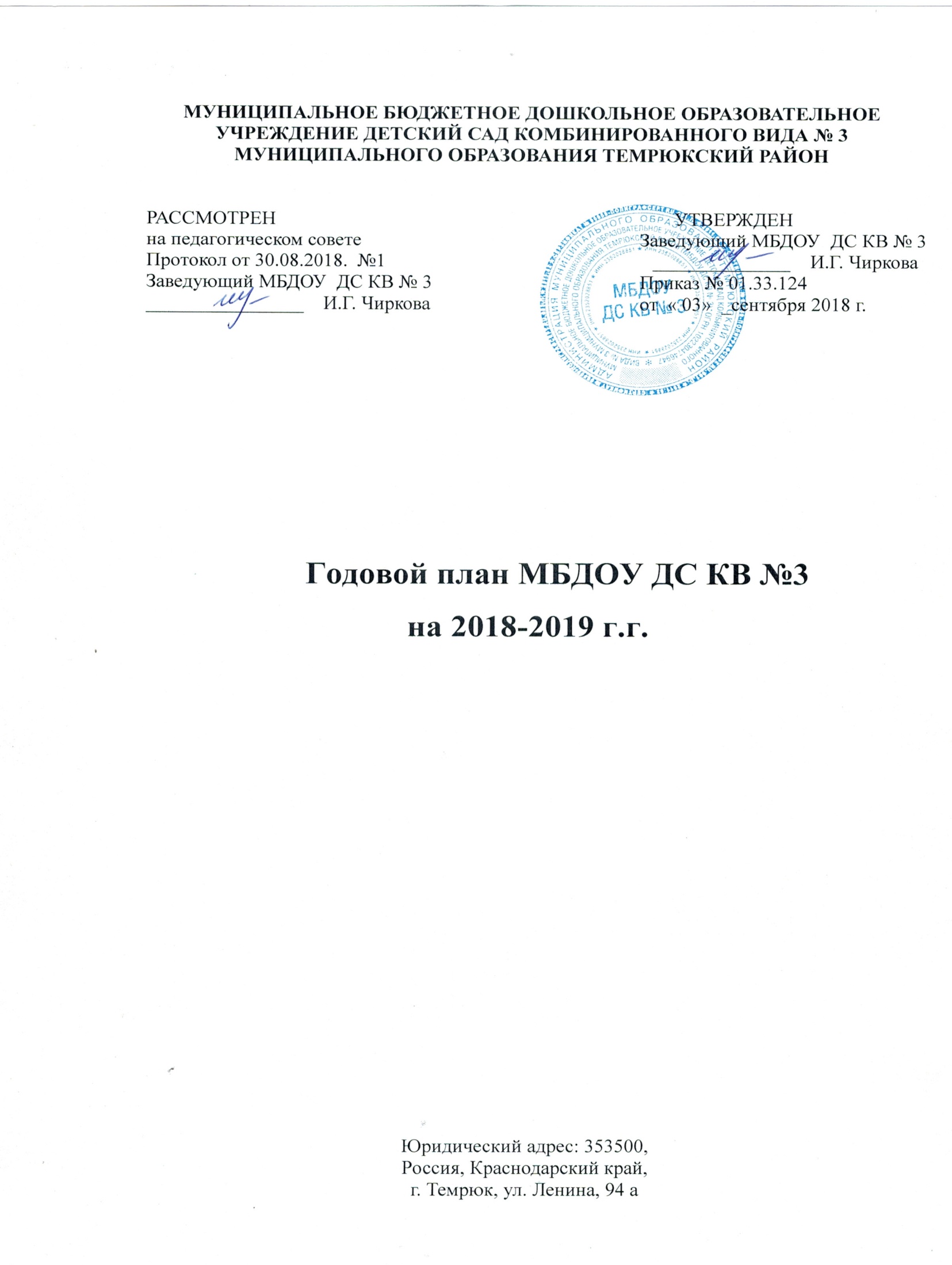 Анализ воспитательно-образовательной работыза 2017-2018 г.г.	Общие сведения о ДОУМуниципальное бюджетное дошкольное образовательное учреждение детский сад комбинированного вида № 3 муниципального образования Темрюкский район (МБДОУ ДС КВ № 3)   расположен по адресу:353500, Россия, Краснодарский край, г. Темрюк, ул. Ленина 94АОбразовательная деятельность определяется  «Основной образовательной программой дошкольного образования муниципального бюджетного дошкольного образовательного учреждения детский сад комбинированного вида № 3 муниципального образования Темрюкский район» (ООП ДО МБДОУ ДС КВ № 3), разработанной с учетом  основной образовательной программы дошкольного образования "От рождения до школы" под ред. Н.Е.Вераксы, Т.С.Комаровой, М.А.Васильевой. Для групп компенсирующей направленности разработана Адаптированная основная образовательная программа дошкольного образования МБДОУ ДС КВ № 3 для детей с нарушениями речи (АООП ДО МБДОУ ДС КВ № 3), составленная с учетом «Программы логопедической работы по преодолению общего недоразвития речи у детей»  Т. Б. Филичева, Г. В. Чиркина.Часть Программы, формируемая участниками образовательных отношений, учитывает образовательные потребности, интересы и мотивы детей, членов их семей и педагогов; расширяет и углубляет содержание образовательных областей обязательной части Программы и ориентирована на решение приоритетных задач образовательной организации; разработана с учетом парциальных программ:Программа эмоционального развития детей дошкольного возраста «Удивляюсь, злюсь, боюсь, хвастаюсь и радуюсь» авторы Крюкова С.В., Слободянник Н.П./Методическое пособие «Социально-психологическая адаптация ребенка в обществе», автор Семенака С.ИПарциальная программа музыкального воспитания «Ладушки» Каплунова И.М., Новоскольцева И.АПарциальная программа экологического воспитания в детском саду «Юный эколог» Николаева С.Н.Парциальная Программа "Развитие речи детей дошкольного возраста" автор Ушакова О.С.Методические пособия Аппликация. Лепка. Рисование,  автор          Д.Н.Колдина Региональный  компонент реализуется через знакомство детей  с достопримечательностями родного города, края, приобщение воспитанников к быту, традициям и культуре народов Краснодарского края по методическому пособию «Ты, Кубань, ты – наша Родина». Методическое пособие «Ты, Кубань, ты – наша Родина» дополняет образовательный процесс по направлениям развития ребёнка, а так же используется в режимных моментах и совместной деятельности воспитателя с детьми.Основными участниками реализации Программы являются: дети, родители (законные представители), педагоги.В дошкольном учреждении функционирует 7 групп: Группы общеразвивающей направленности:вторая группа раннего возраста  (от 1.6 мес. до 3 лет); младшая группа (от 3 лет до 4 лет);средняя  группа (от 4 лет до 5 лет)Группы комбинированного и компенсирующего вида:старшая группа компенсирующего вида (от 5 лет до 6 лет)старшая группа комбинированного  вида (от 5 лет до 7 лет) подготовительная группа  комбинированного  вида (от 6 лет до 7 лет)подготовительная группа компенсирующего вида (от 6 лет до  7)Реализация Программы обеспечивается руководящими, педагогическими, учебно-вспомогательными, административно-хозяйственными работниками ДОУ. Заведующий ДОУ - 1	Заместитель заведующего по воспитательно-методической  работе – 1 Воспитатели – 16 Младшие воспитатели - 9Учителя-логопеды – 4 Педагог-психолог – 1 Воспитатель по физкультуре – 1 Музыкальный руководитель – 2 Старшая медсестра – 1 Реализация ООП ДО МБДОУ ДС КВ № 3 и АООП ДО МБДОУ ДС КВ № 3 предполагает комплексность подхода, обеспечивая развитие детей во всех пяти взаимодополняющих образовательных областях.Анализ реализации содержательной части ООП ДО по пяти образовательным областямОбразовательная область «Познавательное развитие»В детском саду созданы условия для познавательного развития личности каждого ребёнка: в группах имеются дидактический материал, пособия, игры  по разным тематикам.Работа по формированию элементарных математических представлений воспитателями ведётся качественно и систематически.Анализируя работу по организации познавательно-исследовательской деятельности можно отметить, что педагогами проводятся дидактические игры на расширение сенсорного опыта, развитие внимания, памяти, воображения, мышления, речи. Дети старшего возраста участвуют в проектной деятельности, умеют анализировать источники полученной информации. В течение года центры экспериментирования пополнились материалами и оборудованием для опытно-экспериментальной деятельности согласно возрасту и требованиям программы, сделана  картотека опытов и экспериментов. Однако организации экспериментальной деятельности не уделяется должного внимания. Необходимо выстроить систему работы по данному направлению.Большое внимание в ДОУ уделяется формированию представлений о малой родине и Отечестве.С целью, воспитания бережного отношения к истории и культурному наследию Кубани, традициям и обычаям народов, населяющих наш край, ратным и трудовым подвигам земляков, в рамках празднования 80-летия образования Краснодарского края и 225-летие начала освоения казаками кубанских земель с 11 по 15 сентября 2017 года в детском саду прошла тематическая неделя «Путешествие по родному краю». Конкурс «Лучшая книга о родном городе» и  выставка детских творческих работ «Наш край» проводились в целях расширения представления детей о родном городе и его достопримечательностях, патриотического и художественно - творческого воспитания детей, реализации творческого потенциала детей и родителей, создания единого образовательного пространства «детский сад – семья».  В конкурсе приняли участие педагоги, воспитанники и родители групп № 2,3,4,6,7. Жюри конкурса отметило содержательность, оригинальность оформления, творческий подход к созданию книги групп № 2 (воспитатели Давыдова Т.Н., Фомина В.В.),№ 3 (воспитатели Дудникова Л.Г., Семерняк Л.В.),№ 7 (воспитатели Добрыленко М.А., Лисова О.В.).Работы были представлены в ДОУ на специально организованной выставке ко Дню города, в дальнейшем будут использоваться для ознакомления дошкольников с историческим прошлым, настоящим города, его достопримечательностями. Победители конкурса  награждены дипломами МБДОУ ДС КВ № 3.Завершилась неделя  праздником «На Кубани мы живем!».Образовательная область «Социально-коммуникативное  развитие». 	В ДОУ ведется  активная работа по развитию у детей представлений о семье, родственных отношениях.  Дети активно осваивают культуру общения с взрослыми и сверстниками, культуру поведения в общественных местах, у детей формируется правильное отношение к самому себе (самопознание),  через организацию ООД, образовательной деятельности  в режимных моментах, через различные виды детской деятельности. Духовно-нравственное воспитание осуществлялось через участие детей  в календарно - обрядовых праздниках: Колядки, Пасха, День Матери, День семьи,  Благовещение, Яблочный спас. Желанными гостями на этих праздниках были священнослужители.  	В целях формирования элементарных представлений о правилах безопасности дорожного движения, воспитания  осознанного отношения к необходимости их выполнения соответствующие мероприятия. В методическом кабинете оформлена выставка в помощь воспитателям «Изучаем ПДД»; разработаны  методические рекомендации по организации занятий с детьми в разных возрастных группах. В каждой группе оформлены уголки безопасности и информационные стенды       (папки-передвижки) для родителей. Образовательная область «Художественно - эстетическое развитие». В ДОУ осуществляется работа по приобщению детей к искусству (изобразительному, музыкальному, театральному) во время  ООД, совместной деятельности детей и воспитателя самостоятельной деятельности детей. Педагоги и используют в работе с детьми нетрадиционные техники изобразительного искусства:  объемные аппликации из салфеток, пластилинография, рисование пальчиками и ладошками и др. Музыкальные  руководители ДОУ Романенко Е.В. и Кушнарева И.В.  широко использует разнообразные  формы работы с детьми по развитию  музыкальных способностей и творческого потенциала. Предметно-развивающая среда музыкального зала пополнилась музыкальными инструментами, новой мультимедийное установкой, что позволяло проводить музыкальные занятия и праздники на более высоком уровне.Образовательная область «Речевое развитие»Работа по совершенствованию всех сторон речи проводилась согласно перспективному  планированию и индивидуальным особенностям детей.Анализируя задачу речевого развития детей необходимо отметить, что в группах созданы необходимые условия: имеется достаточно пособий, дидактических игр, атрибутов к творческим играм. Педагоги продолжили пополнять  развивающую среду разными видами театра: пальчиковым, кукольным, настольным. В течение года дети участвовали в  театрализованных постановках на праздниках и развлечениях.    Приобщение к художественной литературе  происходит  как в организованной образовательной деятельности, так и в процессе всех режимных моментов, согласно разработанной циклограммеЧетко выстроена система работы по развитию речи в логопедических группах. Необходимо совершенствовать  методы и формы работы по речевому развитию детей в группах общеразвивающей направленности.Образовательная область «Физическое развитие»Дошкольное учреждение организует разностороннюю деятельность, направленную на сохранение здоровья детей. В МБДОУ созданы условия для решения задач по физическому развитию дошкольников: физкультурная площадка, в каждой группе размещены Центры спорта, которые оснащены как традиционным, так и нетрадиционным оборудованием.Работа по физическому развитию  ведётся в соответствии с возрастными и индивидуальными особенностями детей. Воспитатели систематически проводят физкультурные занятия на воздухе, утреннюю гимнастику, как в помещении, так и на свежем воздухе.Воспитателем по физическому развитию проводились физкультурные занятия, а также  спортивные праздники и досуги. Интересно прошли спортивные праздники: «При солнышке тепло, при матери добро» ( подготовительная  группа), «Зиму любим, болеть не будем»  (младшая группа), «Зимние приключения» (старшие и подготовительные группы), музыкально-спортивный праздник «Мы мужчины» (старшая группа), спортивный праздник с участием родителей «Защитники страны» (подготовительная группа). Ежемесячно  в каждой группе проводились спортивные досуги: «Осень в гости к нам пришла», «Веселые игрушки», «Лесные приключения», «Будем в армии служить» и другие.Анализируя работу по области «Физическое развитие», можно сделать вывод, что она ведётся систематически, направлена на развитие физических качеств: выносливость; быстроту; силу; гибкость и ловкость. Но есть и недостатки: необходимо продолжать просветительскую работу с родителями о значении утренней гимнастики для детского организма (необходимости приводить детей в ДОУ до начала утренней зарядки), особое внимание необходимо уделить формированию двигательной активности детей на прогулке.В течение года в ДОУ проводились конкурсы, выставки детского творчества:Условия реализации ООП ДО и АООП ДО.   	Для качественного осуществления воспитательно-образовательного процесса и успешной реализации основной образовательной  программы МБДОУ ДС КВ № 3 развивающая предметно-пространственная среда создана с учётом требований ФГОС ДО (п.3.3). Воспитатели всех возрастных групп оформили  паспорта развивающей предметно- пространственной среды с планом  развития на текущий учебный год. Учитывая п.3.3.2. ФГОС ДО, в этом году продолжена работа по пополнению развивающей предметно-пространственной среды материалами, оборудованием и инвентарем, для развития детей в соответствии с особенностями каждого возрастного этапа, охраны и укрепления их здоровья, учёта особенностей и коррекции недостатков их развития. Психологическое сопровождение воспитательно-образовательного процессаОсновные направления  деятельности:Психопрофилактика и совершенствование у педагогов и родителей психолого-педагогической компетентности. Психодиагностика, в том числе исследование динамики интеллектуального и личностного развития дошкольников.Коррекционно-развивающая работа по развитию познавательной  и личностной сферы дошкольников, подготовка детей к обучению в школе.Психологическое просвещение и консультирование.Укрепление психологического здоровья детей, учитывая возрастные и индивидуальные особенности каждого ребёнка.Помощь педагогам в создании оптимальных условий для развития личности дошкольников в детском саду.        С этой целью работа с детьми начинается с раннего возраста.        С августа по октябрь проводилось психологическое сопровождение процесса адаптации. Был разработан и проведен  комплекс мер по повышению адаптационных возможностей детей раннего возраста, с целью создания эмоционально благоприятной атмосферы в группе: -проводилось анкетирование родителей, с целью выявления степени готовности детей к поступлению в ДОУ;- с целью просвещения проводились групповые и индивидуальные консультации с родителями и педагогами, разрабатывались буклеты по адаптации детей к ДОУ. Благодаря комплексной и последовательной работе педагогов и родителей, адаптационный период завершился благоприятно.           Наибольшие сложности были у детей, родители которых планомерно не готовились к поступлению в ДОУ.          С целью созданию положительного эмоционального настроя в группе; развитию умения действовать  соответственно правилам игры, развитию познавательных процессов, пространственных и временные представлений с детьми младшего возраста проводилась групповая психопрофилактическая  работа по комплексу занятий А.С.Роньжиной «Адаптационные занятия для детей 2-4 лет».        Чтобы научить детей понимать собственное эмоциональное состояние, выражать свои чувства и распознавать чувства других людей через мимику, жесты, выразительные  движения,   интонации в старших группах проводились тренинговые занятия по программе эмоционально-волевого развития «Удивляюсь, злюсь, боюсь, хвастаюсь и радуюсь»– автор С.В. Крюкова.           С целью осознания детьми последствий своих поступков,  формирования социально корректного поведения в кризисных ситуациях дома, в детском саду, помощь в поиске оптимальной модели поведения с ребенком в психотравмирующих ситуациях с детьми подготовительных групп проводились занятия по комплексу коррекционно-развивающих занятий С.И. Семенака «Социально - психологическая адаптация ребенка в обществе».С   детьми старшего и подготовительного возраста в начале года проводилась диагностика развития познавательных процессов.  По результатам диагностики  сформированы группы детей, имеющих низкий уровень развития познавательных процессов для организации индивидуальной  работы. Индивидуальная коррекционная работа с детьми группы «Развитие» проводилась по  программе Н.В. Вараевой, Н.Ю. Куражевой «Цветик-семицветик» - психологические занятия с дошкольниками, которая направлена  на развитие познавательных процессов и эмоционально-волевой сферы. Дополнительно воспитанники выполняли задания по данной программе в тетрадях дома с родителями.      В конце учебного года проводилась повторная диагностика, с целью мониторинга знаний детей и развития познавательной сферы.2  группа3 группа7 группаПолученные результаты  свидетельствуют о  хорошем качестве работы педагогов и специалистов с детьми подготовительных групп (2,3,7) в 2017-2018 у.г..УРОВЕНЬ РАЗВИТИЯ ПОЗНАВАТЕЛЬНЫХ ПРОЦЕССОВ У ДЕТЕЙ ПОДГОТОВИТЕЛЬНЫХ ГРУПП В 2017 -2018 ГГКоррекционная работаКоррекционная работа  в группах компенсирующей направленности осуществлялась  на основе Адаптированной основной образовательной программы дошкольного образования МБДОУ ДС КВ № 3 для детей с нарушениями речи (АООП ДО МБДОУ ДС КВ № 3), составленной с учетом «Программы логопедической работы по преодолению общего недоразвития речи у детей»  Т. Б. Филичева, Г. В. Чиркина.	В этих  группах коррекционное направление работы является приоритетным, так как целью его является выравнивание речевого и психофизического развития детей. Задача педагогов - закрепление и совершенствование речевых навыков, сформированных учителем-логопедом. 	Образовательную деятельность в группах комбинированной  направленности по ООП ДО в соответствии с разделом «Описание образовательной деятельности по профессиональной коррекции нарушений развития детей с ОВЗ» осуществляли воспитатели, специализированные занятия – учителя-логопеды.Кроме того, все специалисты и родители дошкольников под руководством учителя-логопеда занимаются работой по развитию речи, участвуют в исправлении речевого нарушения и связанных с ним процессов. Коррекционная работа осуществлялась  как в организованной образовательной деятельности, так и во время проведения режимных моментов.Взаимодействие с воспитателями логопеды осуществляли в разных формах. Это совместное составление перспективного планирования работы на текущий период во всех образовательных областях; обсуждение и выбор форм, методов и приемов коррекционно-развивающей работы; оснащение развивающего предметного пространства в групповом помещении; взаимопосещение и участие в интегрированной образовательной деятельности; совместное осуществление образовательной деятельности в ходе режимных моментов, еженедельные задания учителя-логопеда воспитателям.Итогом логопедической работы в старших группах является исправленная речь у дошкольников с ФФНР и значительные улучшения в речевом развитии детей с ОНР.Сведения по выпуску детей с нарушениями речи подготовительных групп:Положительные итоговые результаты свидетельствуют об эффективности  координированной работы  учителей - логопедов, воспитателей и специалистов ДОУ.В целях обеспечения получения образования в форме семейного образования, оказания методической, психолого-педагогической, диагностической и консультативной помощи родителям, чьи дети получают дошкольное образование в форме семейного образования,  расширения вариативных форм дошкольного образования в ДОУ работает Консультационный центр.  За 2017-2018 год оказана помощь  16 семьям.Взаимодействие с родителямиБольшое внимание уделялось работе с родителями. Просвещение родителей проводилось на родительских собраниях, оформлялся наглядно-агитационный материал: информационные стенды, папки-передвижки, буклеты, памятки.  Было проведено два общих родительских собрания (в начале и конце учебного года) и родительские собрания в группах. Специалисты ДОУ большое внимание уделяли индивидуальной работе: беседы, индивидуальные консультации по результатам диагностики, по вопросам образовательной деятельности. 	В течение года проводились конкурсы, выставки детского творчества в соответствии с годовым планом работы. Родители воспитанников принимали участие в совместных выставках: изготавливали с детьми поделки на заданную тему. Возросла активность участия родителей воспитанников в жизнедеятельности ДОУ. Они с удовольствием  откликались на все мероприятия ДОУ.  Их творчество и индивидуальность были наглядно продемонстрированы в конкурсах: «Мастерская осени», «Новогодняя игрушка своими руками», «Армия родная»,  «Все дело в яблоке» и др.Родители в течение года  оказывали посильную  помощь детскому саду  в ремонтных работах и  оснащении ППРС.  С помощью родителей в младшей группе появилась веранда, в средней группе – ширмы.    Вывод:  работа родителей и педагогов в условиях ДОУ носит ярко выраженный характер сотрудничества, так как изменились и содержание и формы взаимоотношений. Взаимодействие с социумомРешению воспитательно - образовательного задач способствовало  тесное  сотрудничество детского сада с Центральной городской детской библиотекой им. О. Кошевого МКУ «Городское библиотечное объединение», Темрюкским историко-археологическим музеем-филиалом ГБУ культуры Краснодарского края «Краснодарский государственный историко-археологический музей-заповедник им. Е.Д. Фелицына», с Темрюкским районным казачьим обществом Таманского отдельского казачьего общества Кубанского казачьего войска.Методическая работа.      Методическая работа была направлена на решение задач годового плана. В целях улучшения образовательной работы с детьми и достижению целей основной общеобразовательной программы (ООП) дошкольного образования в 2017 – 2018    учебном году педагогический коллектив ставил перед собой следующие задачи:Создание  в ДОУ условий для организации деятельности по экологическому воспитанию дошкольников в контексте ФГОС дошкольного образования и обогащению содержания работы по региональному компоненту.Совершенствование  работы педагогического коллектива, направленную на развитие познавательно-исследовательской деятельности с детьми дошкольного возраста, с целью развития их интеллектуальных способностей, познавательного интереса, творческой инициативы.Совершенствование профессиональной компетентности педагогов в соответствии с требованиями ФГОС ДО и профессионального стандартаРабота по реализации первой задачи началась с просвещения педагогов.  Проведены консультации «Создание экологической развивающей среды в ДОУ. Работа с детьми в уголке природы» и «Формы педагогической  работы с детьми по экологическому воспитанию», разработана памятка по содержанию уголка природы в разных возрастных группах.С  целью  выяснения  состояния  воспитательно-образовательной работы по экологическому воспитанию детей дошкольного возраста, создания благоприятных условий для воспитательно -  образовательной работы с детьми, с  15  по  30 ноября  2017 года проведен тематический контроль «Состояние работы ДОУ по экологическому воспитанию дошкольников».   	В ходе тематического контроля проведен анализ программно-методического обеспечения, перспективных и календарных планов воспитателей по направлению;  наблюдение образовательной деятельности и интервью детей подготовительных групп;  анкетирование педагогов с целью определения их  компетентности в вопросах экологического воспитания, наблюдение  и анализ  организации  и  проведения  мероприятий, по направлению;  анализ  условий для  воспитательно-образовательной работы с детьми по экологическому воспитанию; анализ вовлечения родителей в образовательную деятельность по экологическому воспитанию дошкольников  и наглядной информации для родителей по данному вопросу. Организация работы по экологическому воспитанию в  ДОУ осуществляется в рамках реализации основной образовательной программы ДОУ, разработанной на основе программы дошкольного образования «От рождения до школы», по ред. Н.Е Вераксы, Т.С Комаровой , М.А Васильевой., а также парциальной программы С.Н. Николаевой «Юный эколог». Тематический контроль показал, что методическое обеспечение соответствует перечисленным программам и требованиям ФГОС ДО.Анализ перспективного и календарного планирования позволяет сделать вывод о системности работы по экологическому воспитанию во всех группах ДОУ. 	Экологическое развитие детей осуществляется в ООД по познавательному развитию, совместной деятельности воспитателя с детьми и самостоятельной деятельности детей согласно комплексно-тематического планирования. Ежедневно на прогулке проводятся наблюдения за сезонными изменениями в природе, птицами, растениями,  организуются наблюдения и труд в уголке природы. Во всех группах на  занятиях, в совместной  деятельности   с детьми проводятся  дидактические игры, уточняющие представления детей о свойствах и качествах объектов природы, развивающие наблюдательность, внимание, память;  различные  подвижные игры природоведческого содержания.	Для воспитания у детей любви к родной природе, развития речи, ежедневно планируется чтение и обсуждение программных произведений, рассматривание и обсуждение познавательных и художественных книг, детских иллюстрированных энциклопедий.Одной из форм экологического воспитания являются праздники и развлечения. Роль   праздников и развлечений заключается в сильнейшем воздействии на эмоциональную сферу личности ребенка. В октябре во всех группах с детьми проведены осенние развлечения.  В ДОУ проводились конкурсы и выставки экологического содержания: «Все дело в яблоке» «Мастерская осени». Педагогами проведены открытые мероприятия «Разнообразие форм и методов экологического воспитания»: Добрыленко М.А.- ООД «Экологические проблемы Азовского моря и его обитателей»; Фомина В.В. – ООД «Осень»; Капуста М.А. Наблюдение за природой «Что за дерево такое?»; Давыдова Т.Н.- ООД «Лиственные деревья Таманского полуострова».При организации занятий педагогами используются разнообразные формы и методы работы по экологическому воспитанию дошкольников  с учетом возраста детей и решаемых задач. Использование презентаций, демонстрационного материала, игровых ситуаций, опора на личный опыт детей делают занятия интересными и насыщенными.  По результатам посещений ООД видно, что у детей имеются знания о природе родного края. В целях систематизации работы по экологическому воспитанию в ДОУ, усовершенствования уголков природы, как базы для непрерывного экологического образования детей; выявления, и распространения опыта работы по эффективному использованию возможностей уголков природы в воспитательно-образовательной деятельности проведен смотр-конкурс Уголков природы.Уголки природы оформлены во всех группах, доступны для детей, имеют эстетичный вид. Во всех группах растения подобраны с учетом возраста детей, но их недостаточное  количество. На каждое растение оформлен паспорт. В средней, старших и подготовительных группах посажены растения  для получения зелени и проведения опытов, ведутся дневники наблюдений за посадками. Оборудование для ухода за растениями (в соответствии с возрастом детей) имеется во всех группах. Календари природы и дневники наблюдений за природой есть во всех группах, однако их необходимо привести в соответствие с требованиями программы и возрастом детей. В группах в достаточном количестве имеется разнообразный природный материал: шишки сосны, ели, семена растений и т.д.В уголках природы  имеются плоскостные и объемные макеты разной тематики: «Домашние животные», « Животные леса»,   « Водоемы», «Животные жарких стран» и т.д. В старших и подготовительных группах в достаточном количестве имеется иллюстративный материал, дидактические игры природоведческого содержания: наборы  картинок с изображением домашних и диких животных, животных жарких стран и т. д., птиц, книги с иллюстрациями, на которых изображены животные, дидактические игры, альбом «Времена года», рисунки и поделки детей. Средней группе необходимо пополнить наглядный иллюстративный материал.По итогам конкурса 1 место заняли группы: подготовительная № 2 – воспитатели Давыдова Т.Н., Фомина В.В.;подготовительная № 3 – воспитатели Добрыленко М.А., Лисова О.В.; старшая/подготовительная № 3 – воспитатели Дудникова Л.Г., Семерняк Л.В. 2 место заняли группы: старшая № 4 – воспитатели Щеголькова С.В., Ткаченко Н.А.; средняя № 5 – воспитатели Ткач Л.И., Жданухина Е.В.; 3 место заняли группы: младшая № 6 – воспитатели Капуста М.А., Жданухина Е.В.;раннего возраста № 1 – воспитатели Дякина Е.Н., Хмелькова О.В.В ходе проверки было установлено, что родители вовлечены в образовательную деятельность по экологическому воспитанию детей, принимают участие в совместных акциях, выставках, конкурсах (акция  «Веселая клумба», «Покормите птиц», выставки поделок из природного материала, конкурс семейных экологических проектов и т.д.)Однако,  не во всех уголках для родителей оформлена информация по экологическому воспитанию детей. Преобладающая часть имеющейся информации представлена в виде печатного текста и статей, посвящённых валеологии (укрепление и сохранение здоровья зимой). Задача была реализована, уголки природы дополнили  комнатными растениями   в соответствии с программными требованиями; активизирована  работы с родителями по экологическому воспитанию.В ходе работы педагогического коллектива над второй задачей годового плана велась активная воспитательно-образовательная работа по познавательно-исследовательской деятельности с детьми дошкольного возраста, с целью развития их интеллектуальных способностей, познавательного интереса, творческой инициативы.В помощь педагогам разработаны памятки: "Планирование работы с детьми по экспериментированию”, «Примерная структура занятия – экспериментирования», «Содержание уголков экспериментальной деятельности», проведены консультация «Коллекционирование — одна из эффективных технологий исследовательской деятельности дошкольников и средств для развития познавательной активности дошкольников в условиях реализации ФГОС» и семинар-практикум «Познавательно-исследовательская деятельность с детьми дошкольного возраста».С целью  анализа организации воспитательно-образовательной  работы по  познавательно-исследовательской  и  опытно-экспериментальной деятельности детей дошкольного возраста в условиях внедрения ФГОС, определения причин и факторов, влияющих  на  качество педагогической работы по данному направлению проведен тематический контроль  «Состояние работы в ДОУ по организации познавательно-исследовательской и  опытно-экспериментальной деятельности дошкольников».Изучение знаний и умений воспитанников показало низкий познавательный интерес, отсутствие у детей мотивации к экспериментированию, навыков экспериментирования (умения ставить цель, выбирать необходимый материал, планировать свои действия с материалом с направленностью на результат).		Анализ календарных планов свидетельствует о недостаточном планировании экспериментальной работы с дошкольниками в течение дня. В календарных планах воспитателей не отражена самостоятельная экспериментальная деятельность детей, воспитатели не планируют предметно — развивающую среду для этой деятельности.Анкетирование, проведенное  с педагогами, направленное на выявление профессиональных знаний и умений по использованию метода экспериментирования показало, что не все педагоги владеют терминами, методами и приемами познавательно-исследовательской деятельности, хотя большинство  владеют знаниями содержания опытно-экспериментальной деятельности дошкольников своей возрастной группы. В рамках тематического контроля организованы открытые просмотры «Организация познавательно-исследовательской и опытно-экспериментальной деятельности с детьми»:В ходе анализа проведенных открытых просмотров было отмечено, что занятия проведены  во всех возрастных группах с учетом возрастных особенностей детей, согласно программе. Для проведения занятий в группе проделывается необходимая предварительная работа: чтение различной литературы, заучивание стихов, рассматривание наглядного материал, наблюдения, дидактические игры и т.д. Дети принимают участие в экспериментировании, исследованиях, которые предлагает педагог, но нуждаются в помощи взрослого, педагоги в речи отражают ход и результат экспериментирования, задают вопросы. Необходимо строить исследовательскую деятельность так чтобы дети сами делали умозаключения, излагали свои мысли, проявляли инициативу и желание участвовать в практической деятельности.В режимных моментах и самостоятельной деятельности этот метод не находит применения. Необходимо чаще включать детей в проведение экспериментов, которые побуждают их задумываться: «Что будет, если я сделаю то, или это?», «Что было бы, если бы ...?». Из просмотренных занятий и режимных моментов следует, что работа по познавательно-исследовательской и опытно-экспериментальной работе ведется, но не систематически. Воспитателям групп рекомендовано систематизировать   познавательно-исследовательскую деятельность, чаще организовывать совместные с детьми опыты и исследования в повседневной жизни. Внедрить в образовательный процесс использование проектной деятельности (экологические	проекты).	В группах созданы условия для познавательно–поисковой и исследовательской деятельности, имеется некоторые пособия и материалы для опытов,  материалы для наблюдений и исследований, природный материал. Соблюдены требования к размещению центра: экспериментальные лаборатории размещены подальше от игровых зон, рядом с центром природы. Дети имеют открытый доступ к материалам и пособиям. Однако, не уделяется должного внимания работе по коллекционированию, проектной деятельности;не предусмотрено использование детьми спецодежды для проведения экспериментов и опытов;  недостаточное внимание уделяется применению демонстрационного материала, обеспечивающего соблюдение правил безопасности.Изучение тематики родительских собраний, уголков, консультаций и других форм взаимодействия с семьей по проблеме развития интереса ребенка к природе посредством элементарного экспериментирования показало, что этому вопросу не уделяется должное внимание. мало проводится мероприятий с родителями по решению данной задачи.Воспитателям рекомендовано пополнить уголки экспериментирования оборудованием из расчета по количеству на подгруппу детей, во всех группах сделать карточки-схемы проведения экспериментов и опытов, оформить наглядную агитацию для родителей по данной проблеме, планировать и проводить работу с родителями по развитию познавательного интереса детей.Реализация третьей годовой задачи «Совершенствование профессиональной компетентности педагогов в соответствии с требованиями ФГОС ДО и профессионального стандарта»  началась с семинара «Использование интерактивных образовательных технологий в условиях реализации ФГОС ДО». 		С  целью оценки  условий, организации воспитательно-образовательной деятельности требованиям ФГОС ДО, создания благоприятных условий для воспитательно -  образовательной работы проведен тематический контроль «Соответствие организации образовательной деятельности  в ДОУ требованиям ФГОС ДО».В рамках тематического контроля проведен анализ программно-методического обеспечения, перспективных и календарных планов воспитателей по направлению, оценка уровня профессиональной компетентности педагогов при    проектировании образовательной деятельности в соответствии с ФГОС ДО, оценка взаимодействия с родителями, открытые коллективные просмотры «Организация образовательной деятельности, совместной образовательной деятельности и культурных практик  в соответствии с требованиями ФГОС ДО».Педагоги ДОУ провели самообследования предметно-развивающей среды на соответствие  ФГОС ДО.Административный контрольВ соответствии с годовым планом администрация осуществляла контроль за оздоровительной, образовательной, воспитательной работой в учреждении.В этом учебном году особое внимание  уделено документации педагогов: утвержден перечень документации воспитателей, учителей-логопедов, документация приведена в соответствие с едиными требованиями.  Плодотворно поработал коллектив над  составлением АООП ДО для детей с нарушениями речи для групп компенсирующей направленности. Ежемесячно на контроле стояли вопросы санитарно-гигиенического состояния групп, соблюдения режима дня, планирования образовательно-воспитательной работы. Оперативный контроль осуществлялся за  организацией и проведением наблюдений на прогулке, индивидуальной коррекционной работы с воспитанниками ДОУ,работы с детьми раннего возраста, досугов и развлечений музыкальным и  физкультурным руководителем, проведение воспитателем артикуляционной гимнастики, занятий по заданию логопеда, оформление и обновление информации в уголке для родителей. Выявленные в ходе проверок недочеты сразу же исправлялись.Кадровые условия  Из 24 педагогов ДОУ 15 человек (63%) имеют высшее педагогическое образование, 9 человек (38%) имеют высшую квалификационную категорию. В этом году два воспитателя прошли аттестацию и получили высшую и первую категорию, четыре аттестованы на соответствие занимаемой должности.   	В целях повышения уровня профессиональной компетентности педагогов все воспитатели  прошли курсы повышения квалификации для воспитателей ДОО, тем самым обеспечив 100% обучение педагогов в рамках введения  ФГОС ДО. Все младшие воспитатели прошли курсовую переподготовку. Все педагогические работники прошли  курсы повышения квалификации по теме: «Оказание первой медицинской помощи». Педагоги постоянно повышают свою квалификацию,  работая над темами самообразования, участвуя в заседаниях районных методических объединений. На базе МБДОУ работает постоянно действующий семинар педагогов психологов, постоянно действующий семинар учителей логопедов и районное методическое объединение воспитателей групп компенсирующей и комбинированной направленности.Педагоги всего района имеют  возможность пополнить теоретические знания, обменяться опытом на заседаниях РМО. В этом учебном году проведено 6 заседаний (по два семинара для педагогов психологов и учителей логопедов и два МО воспитателей логопедических групп). В 2017-2018 году  в работе районных методических объединений  на базе нашего детского сада приняли участие: Кадечкина О.В., Чиркова А.Л.., Давыдова Т.Н.,          Быконя С.В.  	 Педагоги посещали  районные семинары и методические объединения, делились опытом работы на РМО в других ДОУ (Кадечкина О.В., Романенко Е. В.,Кушнарева И.В. ).Методический материал  воспитателя Давыдовой Т.Н., воспитателя по физическому развитию Мышонковой И.В., музыкалььного руководителя Кушнаревой И.В., учителей-логопедов  Корчуковой Е.Н. и Быконя С.В. размещён в этом году  в муниципальном  банке передового педагогического опыта.Педагоги ДОУ принимали активное участие в конкурсах педагогического мастерства различного уровня.Педагог-психолог Кадечкина О.В. стала призером муниципального этапа краевого  конкурса  педагогов ДОО  «Работаем  по новым образовательным стандартам», музыкальный руководитель Кушнарева И.В. -  призером муниципального этапа краевого конкурса «Лучшие педагогические работники дошкольных образовательных организаций», педагоги Мышонкова И.В., Быконя С.В., Давидко Е.О.  стали победителями Всероссийского  конкурса «Мастер-класс педагога», получив Дипломы I степени.Исходя из анализа работы определены цель и задачи работы коллектива на следующий год.Цель работы: построение работы ДОУ в соответствии с ФГОС, создание благоприятных условий для полноценного проживания ребенком дошкольного детства, формирования основ базовой культуры личности,  всестороннее развитие психических и физических качеств в соответствии с возрастными и индивидуальными особенностями, подготовка ребенка к жизни в современном обществе.Задачи на 2018-2019 г.г.1. Создание условий для развития детской инициативы через организацию проектной деятельности.2. Повышение профессионального мастерства педагогических кадров, ориентированных на применение интерактивных педагогических и информационных технологий с целью совершенствования образовательной работы по речевому развитию дошкольников3. Продолжить работу по обновлению воспитательно-образовательного процесса в ДОУ по социально-коммуникативному развитию через: - повышение уровня компетентности педагогов в области социально-коммуникативного развития дошкольников, изучение и внедрение современных технологий эффективной социализации ребенка в дошкольной организации;-  создание развивающей предметно-пространственной среды группы, способствующей позитивной социализации дошкольников. План работы МБДОУ ДС КВ № 3Конкурс «Лучшая книга о родном городе»сентябрьВ конкурсе приняли участие педагоги, воспитанники и родители групп           № 2,3,4,6,7. Жюри конкурса отметило содержательность, оригинальность оформления, творческий подход к созданию книги групп № 2 (воспитатели Давыдова Т.Н., Фомина В.В.), № 3 (воспитатели Дудникова Л.Г., Семерняк Л.В.), № 7 (воспитатели Добрыленко М.А., Лисова О.В.)Выставка «Мастерская осени» - совместное творчество педагогов, родителей и детейоктябрьРаботы, выполненные родителями с детьми, совместные групповые работы под руководством педагогов отличались разнообразием и оригинальностью. Активное участие в конкурсе приняли  группы № 7(воспитатели Добрыленко М.А., Лисова О.В.), № 3 (воспитатели Дудникова Л.Г., Семерняк Л.В.), № 4 (воспитатели Щеголькова С.В. Ткаченко Н.А.), № 2 (воспитатели Давыдова Т.Н., Фомина В.В.), посильное участие приняли группы № 6,5,1.Выставка детского рисунка «При солнышке – тепло, при матери – добро»ноябрьВ конкурсе приняли участие воспитанники и родители групп № 2,7,4Выставка поделок  «Новогодние фантазии» декабрьПриняли активное участие все группыВыставка  поделок « Армия родная»февральВ конкурсе приняли участие воспитанники и родители групп                № 2,3,4,6,7.  Большую активность проявили воспитанники и родители старшей/подготовительной группы № 3 (воспитатели Дудникова Л.Г., Семерняк Л. В.); подготовительной группы № 7 (воспитатели Добрыленко М.А., Лисова О.В.); младшей группы №6 (воспитатели Капуста М.А., Жданухина Е.В.). Выставка  детских рисунков «Мамочка моя»Фотовыставка «Мамина профессия»мартПриняли участие все группыВыставка работ художественно-продуктивной деятельности «Дорога в космос»апрельВ конкурсе приняли участие педагоги, воспитанники и родители групп             № 2 (Давыдова Т.Н., Фомина В.В.), №3 (Семерняк Л.В.), №4 (Ткаченко Н.А., Щеголькова с.В.),№ 7 (Добрыленко М.А., Лисова О.В.).Выставка поделок «Все дело в яблоке»августВ конкурсе приняли активное участие воспитанники и родители групп            № 2 (Давыдова Т.Н., Фомина В.В.), №3 (Семерняк Л.В.), № 4 (Ткаченко Н.А., Щеголькова с.В.), № 7 (Добрыленко М.А., Лисова О.В.), № 6 (воспитатели Капуста М.А., Жданухина Е.В.), № 7(Добрыленко М.А., Лисова О.В.).«Человек и природа. Мир сказок»Увеличилось количество участников конкурса: 2016 год-22 человека. В этом году 37 человек, это воспитанники групп №2,3,4,7Районный конкурс «Разукрасим мир стихами»Победители на уровне дошкольного учреждения, участники муниципального этапа:Титова Варвара, младшая группа № 6воспитатель Капуста М.А; Запорожец Ксения,старшая группа № 4 учитель-логопед Давидко Е.О.;Наместникова Диана, подготовительная группа № 7, учитель-логопед Чиркова А.Л.Районный конкурс «Книга чудес»Участники конкурса:группа № 2 , воспитатель Давыдова Т.Н. группа № 3 воспитатель Дудникова Л.Г.№Уровень адаптацииНачало адаптационного периодаНачало адаптационного периодаКонец адаптационного периодаКонец адаптационного периода№Уровень адаптациикол-во детей%кол-во детей%1Легкая729,1 %1875 %2Средняя1145,8 %416,6 %3Тяжелая625 %28,3 %Высокий урорвеньВысокий урорвеньВыше среднегоВыше среднегоСреднийСреднийНиже среднегоНиже среднегоНизкийНизкийПер.Пов.Пер.Пов.Пер.Пов.Пер.Пов.Пер.Пов.4,7%28,5%23,8%42,8%23,8%23,8%14,2%0%28,5%4.7%Высокий урорвеньВысокий урорвеньВыше среднегоВыше среднегоСреднийСреднийНиже среднегоНиже среднегоНизкийНизкийПер.Пов.Пер.Пов.Пер.Пов.Пер.Пов.Пер.Пов.ОБ-14,2%35%33.3%45%4,28%15%0%5%       4,7%    0%П.В.-50%66,6%12%12%16.6%0%0%0%      0%        0%Высокий урорвеньВысокий урорвеньВыше среднегоВыше среднегоСреднийСреднийНиже среднегоНиже среднегоНизкийНизкийПер.Пов.Пер.Пов.Пер.Пов.Пер.Пов.Пер.Пов.30,7%62,9%50%29,6%11,5%3,7%0%3,7%      3,8 %    0%№п/пДанныеПодготовительная к школе группаПодготовительная к школе группаПодготовительная к школе группаВсего№п/пДанныеКомпенсирующей направленностиКомпенсирующей направленностиКомбинированнойнаправленности№ 7Всего№п/пДанные№ 2№ 3Комбинированнойнаправленности№ 7Всего1Количество детей  в группе на начало года   212029702Количество детей в группе  на конец года 202232743Количество детей,  выпущенных из речевой  группыИз них   с чистой речью;со значительными улучшениямибез значительных улучшений.17715393Количество детей,  выпущенных из речевой  группыИз них   с чистой речью;со значительными улучшениямибез значительных улучшений.14513323Количество детей,  выпущенных из речевой  группыИз них   с чистой речью;со значительными улучшениямибез значительных улучшений.32273Количество детей,  выпущенных из речевой  группыИз них   с чистой речью;со значительными улучшениямибез значительных улучшений.----4Рекомендовано направить:массовая школа с занятиями логопедаспец.школа с ТНРмассовая школа;спецшкола32274Рекомендовано направить:массовая школа с занятиями логопедаспец.школа с ТНРмассовая школа;спецшкола---4Рекомендовано направить:массовая школа с занятиями логопедаспец.школа с ТНРмассовая школа;спецшкола14513324Рекомендовано направить:массовая школа с занятиями логопедаспец.школа с ТНРмассовая школа;спецшкола--4Продлен срок пребывания в речевой  группе315-185Выбыли в течение учебного года:-     по желанию родителей;по завершению обучения.1--1ФИО воспитателяГруппаТемаСемерняк Л.В.старшая/подготовительная«Путешествия с капелькой» (Свойства и состояния воды)Дудникова Л.Г.старшая/подготовительная«Волшебные свойства магнита»Щеголькова С.В.старшая«Волшебница вода»Лисова О.В.подготовительная«Путешествие капельки»Жданухина Е.В.младшая«Цветные льдинки»№ п/пСодержание основной деятельностиСроки
проведенияСроки
проведенияСроки
проведенияОтветственныйРАБОТА С КАДРАМИРАБОТА С КАДРАМИРАБОТА С КАДРАМИРАБОТА С КАДРАМИРАБОТА С КАДРАМИРАБОТА С КАДРАМИ1.ИнструктажиИнструктажиИнструктажиИнструктажиИнструктажи1.1Охрана жизни и здоровья детей.СентябрьМайСентябрьМайСентябрьМайЗаведующий ДОУЧиркова И.Г.1.2Правила внутреннего трудового распорядка.Сентябрь Сентябрь Сентябрь Заведующий ДОУЧиркова И.Г.1.3Правила техники безопасности на рабочем месте.СентябрьМарт СентябрьМарт СентябрьМарт Заведующий хозяйствомСоболева И.Н.1.4Правила противопожарной безопасности.СентябрьДекабрь Май СентябрьДекабрь Май СентябрьДекабрь Май Заведующий хозяйствомСоболева И.Н.1.5Действия сотрудников ДОУ в чрезвычайных ситуацияхОктябрьАпрель ОктябрьАпрель ОктябрьАпрель Заведующий хозяйствомСоболева И.Н.2Производственные собранияПроизводственные собранияПроизводственные собранияПроизводственные собранияПроизводственные собрания2.1Готовность учреждения к новому учебному году:итоги летней оздоровительной кампании;комплектование учреждения;итоги проведения ремонтных работ.СентябрьСентябрьСентябрьЗаведующий ДОУЧиркова И.Г.2.2Готовность к летней оздоровительной кампании:состояние детских площадок;информационно-методическое обеспечение;проекты педагогов по проведению ЛОК.Утверждение плана работы летней оздоровительной компании 2019г.Май Май Май Заведующий ДОУЧиркова И.Г.3Оперативные совещания при заведующемОперативные совещания при заведующемОперативные совещания при заведующемОперативные совещания при заведующемОперативные совещания при заведующем3.1Подведение итогов:комплектование групп;готовность ДОУ к новому учебному годуСентябрьСентябрьЗаведующий ДОУ Чиркова И.Г. зам. зав. по ВМР Картушина Е.П.Заведующий хозяйствомСоболева И.Н.Заведующий ДОУ Чиркова И.Г. зам. зав. по ВМР Картушина Е.П.Заведующий хозяйствомСоболева И.Н.3.2Анализ состояния работы по охране труда, техники безопасности, пожарной безопасности,анализ проведения учебной эвакуации и противопожарного состояния учреждения;Октябрь Октябрь Заведующий ДОУЧиркова И.Г.Заведующий хозяйствомСоболева И.Н.Заведующий ДОУЧиркова И.Г.Заведующий хозяйствомСоболева И.Н.3.3Подведение итогов:инвентаризация и утверждение заявок на ремонт;обсуждение потребностей  на 2018 – 2019 год;НоябрьНоябрьЗаведующий ДОУЧиркова И.Г.Заведующий хозяйствомСоболева И.Н.Заведующий ДОУЧиркова И.Г.Заведующий хозяйствомСоболева И.Н.3.4Подведение итогов работы учреждения за первое полугодие  учебного года:выполнение муниципального заданиядекабрьдекабрьЗаведующий ДОУЧиркова И.Г.Заведующий ДОУЧиркова И.Г.3.5Анализ состояния работы заболеваемость детей и выполнение плана по её снижению, выполнение дето дней;анализ работы учреждения по  здоровье сбережению и безопасности детей и сотрудников;январьянварьЗаведующий ДОУЧиркова И.Г.МедсестраПилипенко С.В.Заведующий ДОУЧиркова И.Г.МедсестраПилипенко С.В.3.6Анализ состояния работы   анализ организации питания в ДОУ, выполнение норм питанияфевральфевральЗаведующий ДОУЧиркова И.Г. зам. зав. по ВМР Картушина Е.П.МедсестраПилипенко С.В.Заведующий ДОУЧиркова И.Г. зам. зав. по ВМР Картушина Е.П.МедсестраПилипенко С.В.3.7Подведение итогов:анализ выполнения предписаниймартмартЗаведующий ДОУ Чиркова И.Г.Заведующий ДОУ Чиркова И.Г.3.8Подведение итогов:участие педагогов в конкурсах профессионального мастерства.анализ деятельности методической службы учреждения.апрельапрельЗаведующий ДОУЧиркова И.Г. зам. зав. по ВМРКартушина Е.П.Старший воспитательМалюта А.С.Заведующий ДОУЧиркова И.Г. зам. зав. по ВМРКартушина Е.П.Старший воспитательМалюта А.С.3.9Подведение итогов работы учреждения за второе полугодие учебного годавыполнение муниципального заданияподготовка плана ремонтных работ на летний периодподготовка ДОУ к отопительному сезонумай май Заведующий ДОУЧиркова И.Г.Заведующий хозяйствомСоболева И.Н.Заведующий ДОУЧиркова И.Г.Заведующий хозяйствомСоболева И.Н.4Повышение профессиональной квалификацииПовышение профессиональной квалификацииПовышение профессиональной квалификацииПовышение профессиональной квалификацииПовышение профессиональной квалификации4.1Курсы повышения квалификации и тематические курсы для педагогов ДОУ  в течение года(согласно графика)в течение года(согласно графика) зам. зав. по ВМРКартушина Е.П.Старший воспитательМалюта А.С. зам. зав. по ВМРКартушина Е.П.Старший воспитательМалюта А.С.4.2Участие руководителя и педагогов ДОУ в работе МО, творческих мастерских, семинарах, конференциях  разного уровня в течение годав течение года зам. зав. по ВМРКартушина Е.П.Старший воспитательМалюта А.С. зам. зав. по ВМРКартушина Е.П.Старший воспитательМалюта А.С.4.3Участие в конкурсах профессионального мастерства разного уровня (в учреждении, муниципальных, региональных, всероссийских)в течение годав течение годазам. зав. по ВМРКартушина Е.П.Старший воспитательМалюта А.С.зам. зав. по ВМРКартушина Е.П.Старший воспитательМалюта А.С.4.4Повышение квалификации педагогов по теме самообразованияв течение годав течение годазам. зав. по ВМРКартушина Е.П.Старший воспитательМалюта А.С.зам. зав. по ВМРКартушина Е.П.Старший воспитательМалюта А.С.4.5«Ярмарка педагогических идей» (по теме самообразования)май май зам. зав. по ВМРКартушина Е.П.педагоги ДОУзам. зав. по ВМРКартушина Е.П.педагоги ДОУ4.6Размещение педагогами  информации о своей работе на сайте ДОУ.в течение годав течение годаСтарший воспитательМалюта А.С.Старший воспитательМалюта А.С.5АттестацияАттестацияАттестацияАттестацияАттестация5.1Консультация «Порядок аттестации педагогических работников образовательных учреждений (изменения)»сентябрь  сентябрь  зам. зав. по ВМР Картушина Е.П.зам. зав. по ВМР Картушина Е.П.5.2Подготовка документации педагогов для аттестации:(высшая категория)в течение годасогласно графикав течение годасогласно графиказам. зав. по ВМР Картушина Е.П.зам. зав. по ВМР Картушина Е.П.5.3Организация работы по аттестации педагогов на соответствие занимаемой должностив течение года согласно графикав течение года согласно графиказам. зав. по ВМР Картушина Е.П.зам. зав. по ВМР Картушина Е.П.5.4Обновление уголка по аттестации в методическом кабинете.сентябрьсентябрь зам. зав. по ВМРКартушина Е.П. зам. зав. по ВМРКартушина Е.П.6Повышение профессиональной квалификации  младших воспитателейПовышение профессиональной квалификации  младших воспитателейПовышение профессиональной квалификации  младших воспитателейПовышение профессиональной квалификации  младших воспитателейПовышение профессиональной квалификации  младших воспитателей6.1Консультации:Требования к санитарному содержанию помещений в соответствии с СаНПиНсентябрьсентябрьМедсестраПилипенко С.В.МедсестраПилипенко С.В.«Оказание помощи воспитателям в организации образовательного процесса»ноябрьноябрьСтарший воспитательМалюта А.С.Старший воспитательМалюта А.С.Правила сервировки стола. Организация детского дежурствафевральфевральСтарший воспитательМалюта А.С..Старший воспитательМалюта А.С..ОРГАНИЗАЦИОННО - ПЕДАГОГИЧЕСКАЯ  РАБОТАОРГАНИЗАЦИОННО - ПЕДАГОГИЧЕСКАЯ  РАБОТАОРГАНИЗАЦИОННО - ПЕДАГОГИЧЕСКАЯ  РАБОТАОРГАНИЗАЦИОННО - ПЕДАГОГИЧЕСКАЯ  РАБОТАОРГАНИЗАЦИОННО - ПЕДАГОГИЧЕСКАЯ  РАБОТАОРГАНИЗАЦИОННО - ПЕДАГОГИЧЕСКАЯ  РАБОТА1.Педагогические советыПедагогические советыПедагогические советыПедагогические советыПедагогические советы1.1Педагогический совет №1 «Основные направления работы дошкольного учреждения в 2018 – 2019 учебном году»1. Анализ работы педагогического коллектива за 2017-2018 учебный год и задачи на новый год Утверждение  «Годового плана работы МБДОУ ДС КВ №3 на 2018-2019 учебный год». 2. Утверждение: Изменений в «Основной образовательной программы дошкольного образования МБДОУ ДС КВ №3 ;- «Адаптированной  образовательной программы дошкольного образования для групп компенсирующей направленности для детей с тяжелыми нарушениями речи МБДОУ ДС КВ №3»;- Перечня  основных видов организованной образовательной деятельности, расписания ООД, годового календарного графика.3. Аннотация и утверждение перечня парциальных программ и технологий, используемых в работе ДОУ. 4. Рассмотрение локальных актов, графика аттестации5. Анализ  летней оздоровительной работы.сентябрьсентябрьсентябрьЗаведующий ДОУЧиркова И.Г.зам. зав. по ВМРКартушина Е.П.1.1Подготовка к педсовету:Подготовка к педсовету:Подготовка к педсовету:Подготовка к педсовету:Подготовка к педсовету:1.1Тематическая проверка «Готовность групп к новому учебному году» (оборудование, документация, методический и дидактический материал)августавгуставгустзам. зав. по ВМ Картушина Е.П1.1Оперативный контроль «Проведение летней оздоровительной работы»августавгуставгуст1.1Подготовка и оформление анализа работы за летний период. Оформление фото презентации о летне-оздоровительном периоде.1неделя сентября1неделя сентября1неделя сентябрязам. зав. по ВМ Картушина Е.П1.1Работа инициативной группы педагогов по разработке мероприятий годового плана.августавгуставгуст1.1Подготовка и оформление документации.августавгуставгустВсе педагогические работники 1.2Тематический педсовет № 2 «Метод проектов как средство разработки и внедрения педагогических инноваций в образовательный процесс»ноябрьноябрьноябрьЗаведующий ДОУЧиркова И.Г.зам. зав. по ВМРКартушина Е.П.1.2Подготовка к педсовету:Подготовка к педсовету:Подготовка к педсовету:Подготовка к педсовету:Подготовка к педсовету:1.2Семинар-практикум «Знатоки проектного метода»октябрьоктябрьоктябрьзам. зав. по ВМРКартушина Е.П.1.2Открытые просмотры: «Организация проектной деятельности  дошкольников»ноябрьноябрьноябрьзам. зав. по ВМРКартушина Е.П.1.2Тематический контроль: «Развитие детской инициативы, познавательной активности у дошкольников в процессе проектной деятельности»ноябрьноябрьноябрьзам. зав. по ВМРКартушина Е.П.воспитателиспециалисты1.2Конкурс исследовательских работ и творческих проектов «Я исследователь»ноябрьноябрьноябрьзам. зав. по ВМРКартушина Е.П.1.2Педагогическая копилка Создание  банка  методических  материалов  по организации проектной деятельности дошкольниковоктябрь-ноябрьоктябрь-ноябрьоктябрь-ноябрьзам. зав. по ВМРКартушина Е.П.1.3Тематический педсовет № 3"Создание условий для позитивной социализации воспитанников в контексте ФГОС ДО" февральфевральфевраль1.3Подготовка к педсовету:Подготовка к педсовету:Подготовка к педсовету:Подготовка к педсовету:Подготовка к педсовету:1.3Консультация «Работающие стенды» в группах ДОУПрактикум«Игры и игровые упражнения  для позитивной социализации дошкольников»Консультация «Работающие стенды» в группах ДОУПрактикум«Игры и игровые упражнения  для позитивной социализации дошкольников»февраль январьфевраль январьзам. зав. по ВМРКартушина Е.П.Педагог-психолог Кадечкина О.В.1.3Открытые просмотры Мероприятия,  направленные на социализацию воспитанниковОткрытые просмотры Мероприятия,  направленные на социализацию воспитанниковфевральфевральзам. зав. по ВМРКартушина Е.П.воспитателиспециалисты1.3Тематический контроль: «Эффективность проводимой в МБДОУ работы по созданию условий для социально-коммуникативного развития дошкольников»Тематический контроль: «Эффективность проводимой в МБДОУ работы по созданию условий для социально-коммуникативного развития дошкольников»февральфевральзам. зав. по ВМРКартушина Е.П.1.3Смотр-конкурс мероприятий, направленных на социализацию воспитанниковСмотр-конкурс мероприятий, направленных на социализацию воспитанниковфевральфевральзам. зав. по ВМРКартушина Е.П.1.3Педагогическая копилка Создание  банка  методических  материалов  по социально-коммуникативному развитиюПедагогическая копилка Создание  банка  методических  материалов  по социально-коммуникативному развитиюянварь - февральянварь - февральзам. зав. по ВМРКартушина Е.П.1.4Тематический педсовет № 4"Информатизация как ресурс повышения качества образования"Тематический педсовет № 4"Информатизация как ресурс повышения качества образования"апрельапрельЗаведующий ДОУЧиркова И.Г.зам. зав. по ВМРКартушина Е.П.1.4Подготовка к педсовету:Подготовка к педсовету:Подготовка к педсовету:Подготовка к педсовету:Подготовка к педсовету:1.4Консультация Анализ опыта работы педагогов по использованиюмнемотехники,  интерактивных технологий: «Аквариум», «Карусель», «Цепочка», «Дерево знаний»,  «Пересказ  от лица героя»Консультация Анализ опыта работы педагогов по использованиюмнемотехники,  интерактивных технологий: «Аквариум», «Карусель», «Цепочка», «Дерево знаний»,  «Пересказ  от лица героя»мартмартзам. зав. по ВМРКартушина Е.П.1.4Практикум «Использование информационно - коммуникационных технологий при организации воспитательно-образовательного процесса в ДОУ»Практикум «Использование информационно - коммуникационных технологий при организации воспитательно-образовательного процесса в ДОУ»мартмартзам. зав. по ВМРКартушина Е.П.1.4Открытые просмотры «Организация организованной образовательной деятельности по речевому развитию с использованием интерактивных форм взаимодействия  и ИКТ-технологий» Открытые просмотры «Организация организованной образовательной деятельности по речевому развитию с использованием интерактивных форм взаимодействия  и ИКТ-технологий» мартмартзам. зав. по ВМРКартушина Е.П.1.4Тематический контроль: «Эффективность использования ИКТ - технологий в образовательном процессе с детьми».Тематический контроль: «Эффективность использования ИКТ - технологий в образовательном процессе с детьми».мартмартзам. зав. по ВМРКартушина Е.П.1.4Конкурс электронных презентаций «Наша группа – самая лучшая» (портфолио группы)Конкурс электронных презентаций «Наша группа – самая лучшая» (портфолио группы)апрельапрельзам. зав. по ВМРКартушина Е.П.Педагогическая копилкаСоздание  банка  методических  материалов  по  информационным технологиям  (ООД  с  применением  мультимедийных  презентаций, дидактических мультимедийных игр).Создание банка мультимедийных презентаций для работы с детьмиПедагогическая копилкаСоздание  банка  методических  материалов  по  информационным технологиям  (ООД  с  применением  мультимедийных  презентаций, дидактических мультимедийных игр).Создание банка мультимедийных презентаций для работы с детьмимарт-апрельмарт-апрельЗаведующий ДОУЧиркова И.Г.зам. зав. по ВМРКартушина Е.П.1.5Педагогический совет № 5«Открытая книга опыта…» 1. Анализ работы педагогического коллектива, реализация задач годового плана работы ДОУ за 2018-2019 учебный год2. «Открытая книга опыта…» - самоанализ воспитательно-образовательного процесса в ДОУ – воспитатели и педагоги-специалисты детского сада – творческий отчет. 3. Психологическая готовность детей подготовительных к школе групп к обучению в школе.4. Состояние коррекционно-развивающего обучения в ДОУ .5. Определение основных направлений деятельности ДОУ на новый учебный год (выработка проекта  годового плана работы ДОУ; результаты  анкетирования педагогов и родителей, подведение итогов рейтинга  групп).6. Наши достижения – наша гордость!Педагогический совет № 5«Открытая книга опыта…» 1. Анализ работы педагогического коллектива, реализация задач годового плана работы ДОУ за 2018-2019 учебный год2. «Открытая книга опыта…» - самоанализ воспитательно-образовательного процесса в ДОУ – воспитатели и педагоги-специалисты детского сада – творческий отчет. 3. Психологическая готовность детей подготовительных к школе групп к обучению в школе.4. Состояние коррекционно-развивающего обучения в ДОУ .5. Определение основных направлений деятельности ДОУ на новый учебный год (выработка проекта  годового плана работы ДОУ; результаты  анкетирования педагогов и родителей, подведение итогов рейтинга  групп).6. Наши достижения – наша гордость!маймайЗаведующий ДОУЧиркова И.Г.зам. зав. по ВМРКартушина Е.П.1.5Подготовка к педсовету:Подготовка к педсовету:Подготовка к педсовету:Подготовка к педсовету:Подготовка к педсовету:1.5Собеседование с педагогами по итогам года. Самоанализ деятельности педагогов ДОУСобеседование с педагогами по итогам года. Самоанализ деятельности педагогов ДОУмаймайзам. зав. по ВМРКартушина Е.П.1.5Анкетирование педагогов и родителей.Анкетирование педагогов и родителей.апрельапрельзам. зав. по ВМРКартушина Е.П.1.5Составление проекта летней оздоровительной работы.Составление проекта летней оздоровительной работы.маймайзам. зав. по ВМРКартушина Е.П.1.5подготовка выступлений - презентаций;составление проекта годового плана;разработка анкет для педагогов и родителей.подготовка выступлений - презентаций;составление проекта годового плана;разработка анкет для педагогов и родителей.маймайзам. зав. по ВМРКартушина Е.П.специалисты ДОУ2Подбор и систематизация материалов в методическом кабинетеПодбор и систематизация материалов в методическом кабинетеПодбор и систематизация материалов в методическом кабинетеПодбор и систематизация материалов в методическом кабинетеПодбор и систематизация материалов в методическом кабинете2.1Подготовка методической литературы  и практических материалов для качественного проведения образовательного процесса.Подготовка методической литературы  и практических материалов для качественного проведения образовательного процесса.постояннопостояннозам. зав. по ВМРКартушина Е.П. Старший воспитательМалюта А.С.2.2Разработка нормативных документов, регламентирующих воспитательно-образовательную деятельность учрежденияРазработка нормативных документов, регламентирующих воспитательно-образовательную деятельность учрежденияавгуставгуст зам. зав. по ВМР  Картушина Е.П.2.2Продолжение работы по созданию системы контрольно-аналитической деятельности:- обновление аналитических карт просмотра мероприятий, организации ООД, совместной  и самостоятельной деятельности детей в соответствии с ФГОС ДОПродолжение работы по созданию системы контрольно-аналитической деятельности:- обновление аналитических карт просмотра мероприятий, организации ООД, совместной  и самостоятельной деятельности детей в соответствии с ФГОС ДОоктябрьоктябрь зам. зав. по ВМР  Картушина Е.П.Старший воспитательМалюта А.С.2.3Обновление и оформление стендов, тематических выставок.«Дошкольное образование в рамках ФГОС»«Календарь знаменательных дат»«Аттестация педагогических кадров»Обновление и оформление стендов, тематических выставок.«Дошкольное образование в рамках ФГОС»«Календарь знаменательных дат»«Аттестация педагогических кадров»в течение годав течение года зам. зав. по ВМР  Картушина Е.П.Старший воспитательМалюта А.С.2.4Подборка методических материалов:Организация образовательного процесса в ДОУ с учѐтом ФГОСФормирование у дошкольников  знаний о родном городе, краеМатериал по лексическим темамСоциально-коммуникативное  воспитание дошкольниковПознавательно-исследовательская и проектная деятельность с детьми дошкольного возрастаПодборка методических материалов:Организация образовательного процесса в ДОУ с учѐтом ФГОСФормирование у дошкольников  знаний о родном городе, краеМатериал по лексическим темамСоциально-коммуникативное  воспитание дошкольниковПознавательно-исследовательская и проектная деятельность с детьми дошкольного возрастав течение годав течение годазам. зав. по ВМРКартушина Е.П.Старший воспитательМалюта А.С.3Выставки детского творчества, конкурсыВыставки детского творчества, конкурсыВыставки детского творчества, конкурсыВыставки детского творчества, конкурсыВыставки детского творчества, конкурсы3.1Фотоконкурс «Я люблю свой город»Фотоконкурс «Я люблю свой город»сентябрьсентябрьВоспитатели 3.2Выставка совместного творчества педагогов, родителей и детей «Садовое царство, огородное государство»Выставка совместного творчества педагогов, родителей и детей «Садовое царство, огородное государство»октябрьоктябрьВоспитатели 3.3Конкурс чтецов, посвященный Дню матери «Я дарю тебе нежность»Конкурс чтецов, посвященный Дню матери «Я дарю тебе нежность»ноябрьноябрьПедагоги ДОУ3.4Конкурс исследовательских работ и творческих проектов «Я исследователь»Конкурс исследовательских работ и творческих проектов «Я исследователь»ноябрьноябрьПедагоги ДОУ3.5Выставка поделок  «Мастерская Деда Мороза» Выставка поделок  «Мастерская Деда Мороза» декабрьдекабрьВоспитатели 3.6Конкурс «Книжка-малышка»  (книга своими руками)Конкурс «Книжка-малышка»  (книга своими руками)мартмартПедагоги ДОУ3.7Выставка  поделок « Армия родная»Выставка  поделок « Армия родная»февральфевральВоспитатели 3.8Выставка  детских рисунков «Мамочка моя»Выставка  детских рисунков «Мамочка моя»мартмартВоспитатели 3.9Выставка работ художественно-продуктивной деятельности «Дорога в космос»Выставка работ художественно-продуктивной деятельности «Дорога в космос»апрельапрельВоспитатели 3.10Выставка рисунков «День Победы»Выставка рисунков «День Победы»маймайВоспитатели 3.11Выставка  рисунков «Пусть всегда будет солнце»Выставка  рисунков «Пусть всегда будет солнце»июньиюньВоспитатели 3.12Смотр-конкурс альбомов (фото, рисунки) «Наши добрые дела»Смотр-конкурс альбомов (фото, рисунки) «Наши добрые дела»июльиюльВоспитатели 3.13Выставка поделок «Все дело в яблоке»Выставка рисунков «Ах, лето!»Выставка поделок «Все дело в яблоке»Выставка рисунков «Ах, лето!»августавгустВоспитатели 4Психолого - медико- педагогические консилиумыПсихолого - медико- педагогические консилиумыПсихолого - медико- педагогические консилиумыПсихолого - медико- педагогические консилиумыПсихолого - медико- педагогические консилиумы4.1Заседание 1Установочное заседание ПМПкЗнакомство с  нормативно-правовой документацией, регламентирующей деятельность ПМПк.Распределение обязанностей между членами  ПМПк. Обсуждение и  утверждение  плана работы  на 2018-2019 учебный год.Заседание 1Установочное заседание ПМПкЗнакомство с  нормативно-правовой документацией, регламентирующей деятельность ПМПк.Распределение обязанностей между членами  ПМПк. Обсуждение и  утверждение  плана работы  на 2018-2019 учебный год.сентябрь сентябрь Председатель ПМПк 4.2Заседание 2Анализ результатов обследования детей специалистами ДОУ1. Результаты  комплексного обследования воспитанников специалистами ДОО.2.Об определении образовательных маршрутов и характера комплексной коррекционной помощи воспитанникам.Заседание 2Анализ результатов обследования детей специалистами ДОУ1. Результаты  комплексного обследования воспитанников специалистами ДОО.2.Об определении образовательных маршрутов и характера комплексной коррекционной помощи воспитанникам.октябрьоктябрьПредседатель ПМПк4.3Заседание 3Тема: «Итоги работы коррекционно-развивающей работы за первое полугодие».1. Анализ результатов диагностики и определение динамики коррекционно-развивающей работы с детьми, получающими психолого-медико-педагогическое сопровождение2. Изменение и дополнение рекомендаций по работе с детьми с низкой динамикой развития. 3.Обсуждение плана работы на следующий этап  деятельности.Заседание 3Тема: «Итоги работы коррекционно-развивающей работы за первое полугодие».1. Анализ результатов диагностики и определение динамики коррекционно-развивающей работы с детьми, получающими психолого-медико-педагогическое сопровождение2. Изменение и дополнение рекомендаций по работе с детьми с низкой динамикой развития. 3.Обсуждение плана работы на следующий этап  деятельности.январьянварьПредседатель ПМПк4.4Заседание 4Тема: «Анализ результатов обследования воспитанников специалистами»1. Плановое обследование детей  среднего дошкольного возраста для выявления нуждающихся в логопедическом и психолого-педагогическом сопровождении в условиях коррекционной группы2. О подготовке документов на районную ПМПК.Заседание 4Тема: «Анализ результатов обследования воспитанников специалистами»1. Плановое обследование детей  среднего дошкольного возраста для выявления нуждающихся в логопедическом и психолого-педагогическом сопровождении в условиях коррекционной группы2. О подготовке документов на районную ПМПК.мартмартПредседатель ПМПк4.5Заседание 5Тема: «Итоги работы ПМПк за учебный год»Анализ коррекционно-развивающей работы c выпускниками подготовительных группАнализ деятельности ПМПк за 2018-2019 учебный годЗаседание 5Тема: «Итоги работы ПМПк за учебный год»Анализ коррекционно-развивающей работы c выпускниками подготовительных группАнализ деятельности ПМПк за 2018-2019 учебный годмай май Председатель ПМПк4.6Внеплановые заседания по мере поступления запросов от воспитателей и родителейВнеплановые заседания по мере поступления запросов от воспитателей и родителейВ течение годаВ течение годаПредседатель ПМПкСИСТЕМА ВНУТРЕННЕГО МОНИТОРИНГАСИСТЕМА ВНУТРЕННЕГО МОНИТОРИНГАСИСТЕМА ВНУТРЕННЕГО МОНИТОРИНГАСИСТЕМА ВНУТРЕННЕГО МОНИТОРИНГАСИСТЕМА ВНУТРЕННЕГО МОНИТОРИНГАСИСТЕМА ВНУТРЕННЕГО МОНИТОРИНГА1Фронтальный контрольФронтальный контрольФронтальный контрольФронтальный контрольФронтальный контроль1.1«Планирование и организация  образовательной деятельности в режимных моментах»«Планирование и организация  образовательной деятельности в режимных моментах»в течение годав течение годазам. зав. по ВМРКартушина Е.П.1.2Содержание работы по реализации ООП ДОУ «Выполнение  комплексной программы «От рождения до школы» под редакцией Н.Е. Вераксы, Т.С. Комаровой, М. А. Васильевой – (подготовительные группы)Содержание работы по реализации ООП ДОУ «Выполнение  комплексной программы «От рождения до школы» под редакцией Н.Е. Вераксы, Т.С. Комаровой, М. А. Васильевой – (подготовительные группы)апрельапрельзам. зав. по ВМРКартушина Е.П.2Тематический контрольТематический контрольТематический контрольТематический контрольТематический контроль2.12.2«Развитие детской инициативы, познавательной активности у дошкольников в процессе проектной деятельности»«Развитие детской инициативы, познавательной активности у дошкольников в процессе проектной деятельности»ноябрьноябрьзам. зав. по ВМРКартушина Е.П.2.3«Эффективность проводимой в ДОУ работы по созданию условий для социально-коммуникативного развития дошкольников»«Эффективность проводимой в ДОУ работы по созданию условий для социально-коммуникативного развития дошкольников»февральфевральзам. зав. по ВМРКартушина Е.П.2.4«Эффективность использования ИКТ - технологий в образовательном процессе с детьми».«Эффективность использования ИКТ - технологий в образовательном процессе с детьми».мартмартзам. зав. по ВМРКартушина Е.П.3Оперативный контрольОперативный контрольОперативный контрольОперативный контрольОперативный контроль3.1Санитарно-гигиеническое состояние группСанитарно-гигиеническое состояние группежемесячноежемесячноМедсестраПилипенко С.В.3.2Соблюдение режима дня и организация работы группыСоблюдение режима дня и организация работы группыежемесячноежемесячнозам. зав. по ВМРКартушина Е.П.МедсестраПилипенко С.В.3.3Календарное планирование воспитательно-образовательной работы с детьмиКалендарное планирование воспитательно-образовательной работы с детьмиежемесячноежемесячнозам. зав. по ВМРКартушина Е.П.Старший воспитательМалюта А.С.3.4Организация работы с детьми раннего возрастаОрганизация работы с детьми раннего возрастасентябрьсентябрьСтарший воспитательМалюта А.С.3.5Организация и проведение прогулкиОрганизация и проведение прогулкиоктябрьоктябрьзам. зав. по ВМРКартушина Е.П.Старший воспитательМалюта А.С.3.6Организация индивидуальной коррекционной работы с воспитанниками ДОУОрганизация индивидуальной коррекционной работы с воспитанниками ДОУноябрьноябрьзам. зав. по ВМРКартушина Е.П.3.7Организация утренней зарядкиОрганизация утренней зарядкидекабрьдекабрьзам. зав. по ВМРКартушина Е.П.Старший воспитательМалюта А.С.3.8Проведение воспитателем артикуляционной гимнастики, занятий по заданию логопедаПроведение воспитателем артикуляционной гимнастики, занятий по заданию логопедаянварьянварьзам. зав. по ВМРКартушина Е.П.3.9Оформление и обновление информации для родителей в группахОформление и обновление информации для родителей в группахфевральфевральзам. зав. по ВМРКартушина Е.П.Старший воспитательМалюта А.С.3.10Уровень проведения родительский собраний во всех возрастных группахУровень проведения родительский собраний во всех возрастных группахмартмартзам. зав. по ВМРКартушина Е.П.Старший воспитательМалюта А.С.3.11Соблюдение требований ФГОС к развивающей среде в группеСоблюдение требований ФГОС к развивающей среде в группеапрельапрельзам. зав. по ВМРКартушина Е.П.Старший воспитательМалюта А.С.3.12Состояние веранд и игровых участков Состояние веранд и игровых участков сентябрьмайсентябрьмайзам. зав. по ВМРКартушина Е.П.МедсестраПилипенко С.В.4Итоговый контрольИтоговый контрольИтоговый контрольИтоговый контрольИтоговый контроль4.1Готовность воспитанников к школьному обучениюГотовность воспитанников к школьному обучениюмаймайзам. зав. по ВМРКартушина Е.П.5Предупредительный контроль:Предупредительный контроль:Предупредительный контроль:Предупредительный контроль:Предупредительный контроль:5.1 «Проверка готовности педагогов к   проведению образовательного процесса в режимных моментах и организованной деятельности (наличие метод литературы, перспективных планов согласно образовательной программе). «Проверка готовности педагогов к   проведению образовательного процесса в режимных моментах и организованной деятельности (наличие метод литературы, перспективных планов согласно образовательной программе).августавгустзам. зав. по ВМРКартушина Е.П.зам. зав. по ВМРКартушина Е.П.Старший воспитательМалюта А.С.5.2Работа воспитателя в период адаптации детей, поступающих в ДОУРабота воспитателя в период адаптации детей, поступающих в ДОУавгустсентябрьавгустсентябрьСтарший воспитательМалюта А.С.ВЗАИМОДЕЙСТВИЕ В РАБОТЕ  С СЕМЬЕЙ И СОЦИУМОМ.ВЗАИМОДЕЙСТВИЕ В РАБОТЕ  С СЕМЬЕЙ И СОЦИУМОМ.ВЗАИМОДЕЙСТВИЕ В РАБОТЕ  С СЕМЬЕЙ И СОЦИУМОМ.ВЗАИМОДЕЙСТВИЕ В РАБОТЕ  С СЕМЬЕЙ И СОЦИУМОМ.ВЗАИМОДЕЙСТВИЕ В РАБОТЕ  С СЕМЬЕЙ И СОЦИУМОМ.ВЗАИМОДЕЙСТВИЕ В РАБОТЕ  С СЕМЬЕЙ И СОЦИУМОМ.1Общие родительские собранияОбщие родительские собранияОбщие родительские собранияОбщие родительские собранияОбщие родительские собрания1.1Собрание № 1  Тема: «О задачах ДОУ на 2018 - 2019 учебный год»Собрание № 1  Тема: «О задачах ДОУ на 2018 - 2019 учебный год»сентябрьсентябрьЗаведующийДОУЧиркова И.Г.1.2Собрание № 2  Тема: «Итоги работы за год»Собрание № 2  Тема: «Итоги работы за год»маймайЗаведующийДОУЧиркова И.Г.2Групповые родительские собранияГрупповые родительские собранияГрупповые родительские собранияГрупповые родительские собранияГрупповые родительские собрания2.1Проведение тематических собраний по плану работы группыПроведение тематических собраний по плану работы группыпо графикупо графикувоспитатели3Педагогическое просвещение родителейПедагогическое просвещение родителейПедагогическое просвещение родителейПедагогическое просвещение родителейПедагогическое просвещение родителей3.1Подготовка и распространение материалов по обучению детей и родителей правилам безопасного поведения «Азбука безопасности»Подготовка и распространение материалов по обучению детей и родителей правилам безопасного поведения «Азбука безопасности»в течение годав течение годаВоспитатели групп3.2Педагогическое просвещение родителей:оформление наглядной педагогической  пропаганды: информационные стенды, выставки, памятки, буклеты о ДОУ.Педагогическое просвещение родителей:оформление наглядной педагогической  пропаганды: информационные стенды, выставки, памятки, буклеты о ДОУ.в течение годав течение годаВоспитатели групп3.3Консультации специалистов ДОУ:по вопросам воспитания и обучения;информирование о работе по различным программам и технологиям;по проблемам семьи и ребенка;порядок приема в детский сад.Консультации специалистов ДОУ:по вопросам воспитания и обучения;информирование о работе по различным программам и технологиям;по проблемам семьи и ребенка;порядок приема в детский сад.в течение годав течение годаУзкие специалисты4Работа с разными категориями родителейРабота с разными категориями родителейРабота с разными категориями родителейРабота с разными категориями родителейРабота с разными категориями родителей4.1С вновь поступившимиОзнакомление родителей вновь поступивших детей с нормативными документами учреждения.Консультация «Адаптационный период ребенка, поступившего в ДОУ»С вновь поступившимиОзнакомление родителей вновь поступивших детей с нормативными документами учреждения.Консультация «Адаптационный период ребенка, поступившего в ДОУ»сентябрь сентябрь Заведующий ДОУ Чиркова И.Г.Педагог-психолог Кадечкина О.В.4.2С многодетными семьямиВыявление семей, имеющих трех и более детей. Обследование семейного климата, социально-материальной обеспеченности. Выявление проблем.Консультация по материалам нормативных документов по правам и льготам многодетных семей.Оказание педагогической и методической помощи в воспитании детей.С многодетными семьямиВыявление семей, имеющих трех и более детей. Обследование семейного климата, социально-материальной обеспеченности. Выявление проблем.Консультация по материалам нормативных документов по правам и льготам многодетных семей.Оказание педагогической и методической помощи в воспитании детей.в течение годав течение годаЗаведующий ДОУЧиркова И.Г.Воспитатели групп4.3С неполными семьямиКонсультация  «Вырастить сына, вырастить дочку в одиночку»С неполными семьямиКонсультация  «Вырастить сына, вырастить дочку в одиночку»в течение годав течение годаПедагог-психологКадечкина О.В.4.4С опекунскими семьямиОбследование с целью выявления семейного климата, составление актов.Консультативная помощь в вопросах воспитания ребенка.С опекунскими семьямиОбследование с целью выявления семейного климата, составление актов.Консультативная помощь в вопросах воспитания ребенка.в течение годав течение годаЗаведующий ДОУЧиркова И.Г.Воспитатели групп4.5С тревожными семьямиСбор сведений о тревожных и неблагополучных семьях: характеристика ребенка, родителей.Оказание адресной консультативной помощи семьям, находящимся в ситуации семейного неблагополучия С тревожными семьямиСбор сведений о тревожных и неблагополучных семьях: характеристика ребенка, родителей.Оказание адресной консультативной помощи семьям, находящимся в ситуации семейного неблагополучия в течение годав течение годаЗаведующий ДОУЧиркова И.Г.Воспитатели группПедагог-психологКадечкина О.В.4.6С семьями «Группы риска» Обновление банка данных по учету семей, находящихся в социально-опасном положении.Создание социального паспорта групп.С семьями «Группы риска» Обновление банка данных по учету семей, находящихся в социально-опасном положении.Создание социального паспорта групп.в течение годав течение годаВоспитатели группзам. зав. по ВМРКартушина Е.П.5Привлечение родителей к участию в жизни ДОУПривлечение родителей к участию в жизни ДОУПривлечение родителей к участию в жизни ДОУПривлечение родителей к участию в жизни ДОУПривлечение родителей к участию в жизни ДОУ5.1Заседания родительского комитетаЗаседания родительского комитетаноябрь,февраль апрельноябрь,февраль апрельЗаведующий ДОУ5.2Привлечение родителей  к участию в деятельности ДОУ: Организация и проведение мероприятий (развлечения, праздники,  экскурсии);Организация помощи по благоустройству территории ДОУ.Привлечение родителей  к участию в деятельности ДОУ: Организация и проведение мероприятий (развлечения, праздники,  экскурсии);Организация помощи по благоустройству территории ДОУ.в течение годав течение годаЗаведующий ДОУзам. зав. по ВМРпедагоги5.3Совместные акции:Совместные акции:Заведующий ДОУЧиркова И.Г.зам. зав. по ВМРКартушина Е.П. Старший воспитательМалюта А.С.5.3«Подари книгу детскому саду»«Подари книгу детскому саду»сентябрьсентябрьЗаведующий ДОУЧиркова И.Г.зам. зав. по ВМРКартушина Е.П. Старший воспитательМалюта А.С.5.3 «Птичья столовая» «Птичья столовая»ноябрьноябрьЗаведующий ДОУЧиркова И.Г.зам. зав. по ВМРКартушина Е.П. Старший воспитательМалюта А.С.5.3«Скворушкин дом»«Скворушкин дом»мартмартЗаведующий ДОУЧиркова И.Г.зам. зав. по ВМРКартушина Е.П. Старший воспитательМалюта А.С.5.3«Посади цветок – подари радость»«Посади цветок – подари радость»маймайЗаведующий ДОУЧиркова И.Г.зам. зав. по ВМРКартушина Е.П. Старший воспитательМалюта А.С.6Анкетирование родителейАнкетирование родителейАнкетирование родителейАнкетирование родителейАнкетирование родителей6.1Выявление запросов, интересов и пожеланий родителей при организации образовательных и воспитательных услуг в ДОУ.Выявление запросов, интересов и пожеланий родителей при организации образовательных и воспитательных услуг в ДОУ.октябрьоктябрьзам. зав. по ВМРКартушина Е.П.психолог Кадечкина О.В.6.2Мониторинг удовлетворенности родителей услугами дошкольного учреждения.Мониторинг удовлетворенности родителей услугами дошкольного учреждения.маймайзам. зав. по ВМРКартушина Е.П.психолог Кадечкина О.В.АДМИНИСТРАТИВНО-ХОЗЯЙСТВЕННАЯ РАБОТААДМИНИСТРАТИВНО-ХОЗЯЙСТВЕННАЯ РАБОТААДМИНИСТРАТИВНО-ХОЗЯЙСТВЕННАЯ РАБОТААДМИНИСТРАТИВНО-ХОЗЯЙСТВЕННАЯ РАБОТААДМИНИСТРАТИВНО-ХОЗЯЙСТВЕННАЯ РАБОТААДМИНИСТРАТИВНО-ХОЗЯЙСТВЕННАЯ РАБОТА1Организационные вопросыОрганизационные вопросыОрганизационные вопросыОрганизационные вопросыОрганизационные вопросы1.1Подготовка учреждение к началу нового учебного года: составление актов о готовности ДОУ к началу учебного года. (Госпожнадзор, ГЦГСЭН, теплосети)Подготовка учреждение к началу нового учебного года: составление актов о готовности ДОУ к началу учебного года. (Госпожнадзор, ГЦГСЭН, теплосети)августавгустЗаведующий ДОУЧиркова И.Г.ЗавхозСоболева И.Н.1.2Работа по составлению нормативных документов и локальных актов по административно-хозяйственной части. Работа по составлению нормативных документов и локальных актов по административно-хозяйственной части. сентябрьсентябрьЗаведующий ДОУЧиркова И.Г.ЗавхозСоболева И.Н..1.3Инвентаризация в ДОУ. Списание.Инвентаризация в ДОУ. Списание.октябрьоктябрьЗавхозСоболева И.Н.1.4Составление сметы доходов и расходов на 2019 годСоставление сметы доходов и расходов на 2019 годноябрьноябрьЗаведующий ДОУЧиркова И.Г.1.5Организация  аттестации рабочих местОрганизация  аттестации рабочих местдекабрьдекабрьЗаведующий ДОУЧиркова И.Г.1.6Ревизия трудовых книжекРевизия трудовых книжекянварьянварьЗаведующий ДОУЧиркова И.Г.2Обеспечение безопасности образовательного процессаОбеспечение безопасности образовательного процессаОбеспечение безопасности образовательного процессаОбеспечение безопасности образовательного процессаОбеспечение безопасности образовательного процесса2.1Издание приказа об обеспечении безопасности в учреждении к началу нового учебного года (противопожарная безопасность, противодействие терроризму)Издание приказа об обеспечении безопасности в учреждении к началу нового учебного года (противопожарная безопасность, противодействие терроризму)сентябрьсентябрьЗаведующий ДОУЧиркова И.Г.2.2Постоянный контроль соответствия требованиям безопасности здания и территории детского сада, МТБ учреждения.Постоянный контроль соответствия требованиям безопасности здания и территории детского сада, МТБ учреждения.в течение годав течение годаЗаведующий ДОУЧиркова И.Г.2.3Своевременное выполнение предписаний надзорных органов в сфере обеспечения безопасности образовательного процесса.Своевременное выполнение предписаний надзорных органов в сфере обеспечения безопасности образовательного процесса.в течение годав течение годаЗаведующий ДОУЧиркова И.Г.2.4Проведение инструктажей (действие в условиях ЧС)Проведение инструктажей (действие в условиях ЧС)по планупо плануЗаведующий ДОУЧиркова И.Г.2.5Оперативный контроль «Соблюдение требований к безопасности образовательного процесса»Оперативный контроль «Соблюдение требований к безопасности образовательного процесса»октябрьфевральиюньоктябрьфевральиюньЗаведующий ДОУЧиркова И.Г2.6Систематическое изучение нормативно-правовых и планирующих документов в сфере безопасности образовательного процессаСистематическое изучение нормативно-правовых и планирующих документов в сфере безопасности образовательного процессав течение годав течение годаЗаведующий ДОУЧиркова И.Г.2.7Планирование и организация работы по формированию у дошкольников основ безопасного поведения дома, на улице и в природеПланирование и организация работы по формированию у дошкольников основ безопасного поведения дома, на улице и в природеавгуставгустВоспитатели групп2.8Учебные тренировки эвакуации детей и сотрудников, действий при возникновении ЧС (по плану ГОЧС)Учебные тренировки эвакуации детей и сотрудников, действий при возникновении ЧС (по плану ГОЧС)в течение годав течение годаЗаведующий ДОУЧиркова И.Г.Уполномоч. ГОЧС2.9Проведение разъяснительной работы с родителями воспитанников направленной на повышение бдительности, готовности к действиям в чрезвычайных ситуацияхс просмотром фильмаПроведение разъяснительной работы с родителями воспитанников направленной на повышение бдительности, готовности к действиям в чрезвычайных ситуацияхс просмотром фильмав течение годав течение годаВоспитатели групп2.10Оформление наглядно-стендовой информации по вопросам безопасности для родителей каждой возрастной группыОформление наглядно-стендовой информации по вопросам безопасности для родителей каждой возрастной группыв течение годав течение годаВоспитатели групп3Работа по благоустройству территории ДОУ, ремонту помещенийРабота по благоустройству территории ДОУ, ремонту помещенийРабота по благоустройству территории ДОУ, ремонту помещенийРабота по благоустройству территории ДОУ, ремонту помещенийРабота по благоустройству территории ДОУ, ремонту помещений3.1Проведение субботниковПроведение субботниковмайавгустоктябрьмайавгустоктябрьЗавхозСоболева И.Н.3.2Обрезка деревьев и кустарниковОбрезка деревьев и кустарниковапрельапрельЗавхозСоболева И.Н.3.3Оформление участков и подготовка их к летней оздоровительной компанииОформление участков и подготовка их к летней оздоровительной компаниимаймайзам. зав. по ВМРКартушина Е.П.3.5Подготовка к ремонту групповых и других помещенийПодготовка к ремонту групповых и других помещенийиюньиюньЗавхоз Соболева И.Н.4Обновление материально-технической базы. Обновление материально-технической базы. Обновление материально-технической базы. Обновление материально-технической базы. Обновление материально-технической базы. 4.1Пополнение развивающей среды групп, кабинетов специалистов, музыкального зала дидактическими пособиями, игрушками, оборудованием.Пополнение развивающей среды групп, кабинетов специалистов, музыкального зала дидактическими пособиями, игрушками, оборудованием.в течение годав течение годаЗаведующий ДОУЧирковаИ.Г.4.2Приобретение и обновление Спец одежды для МОТТехнического инвентаряСпортинвентаря    КанцтоваровПриобретение и обновление Спец одежды для МОТТехнического инвентаряСпортинвентаря    Канцтоваровв течение годав течение годаЗаведующий ДОУЧирковаИ.Г.Завхоз4.3Пополнение учебно-материальной базы учреждения новинками методической литературы и методико-дидактическими пособиями в соответствии с ФГОС ДОПополнение учебно-материальной базы учреждения новинками методической литературы и методико-дидактическими пособиями в соответствии с ФГОС ДОв течение годав течение годаЗам.зав. по ВМРКатушина Е.П.